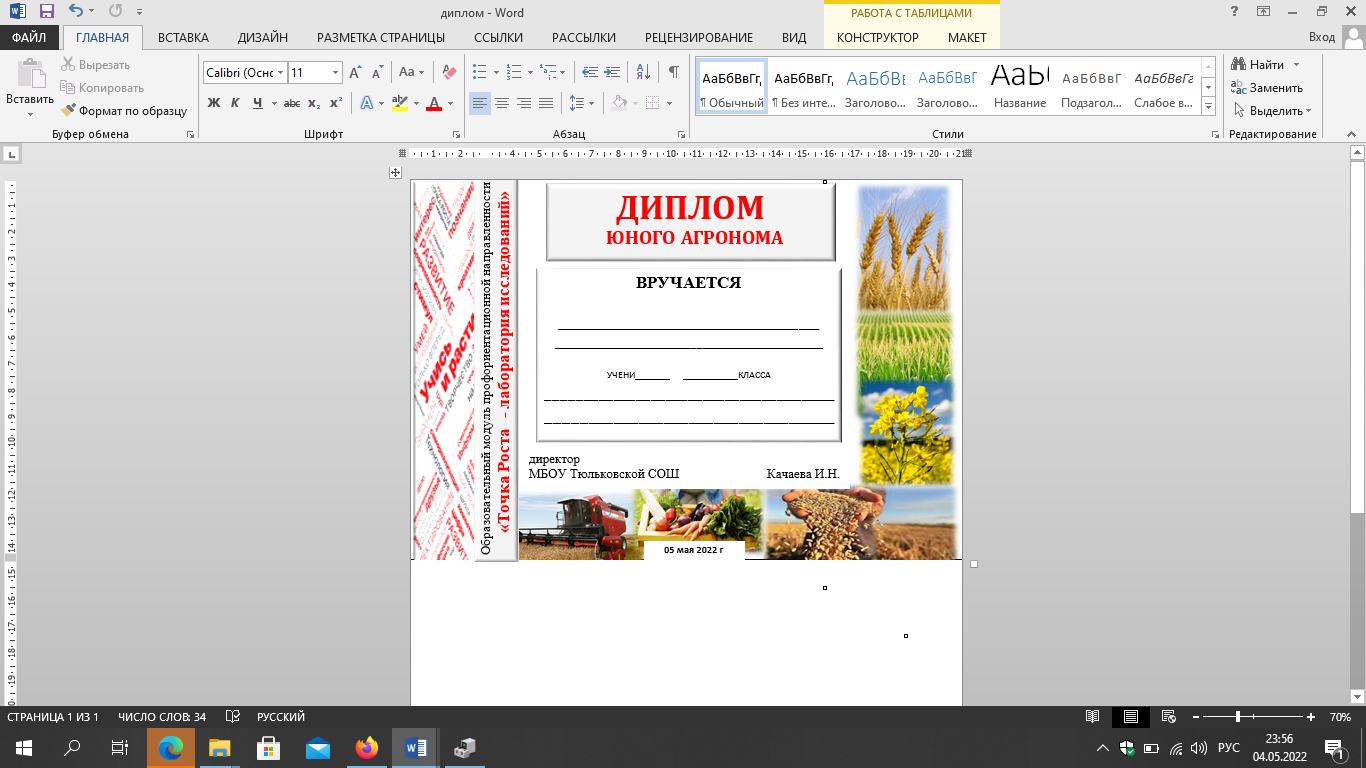 0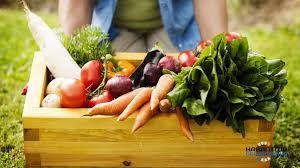 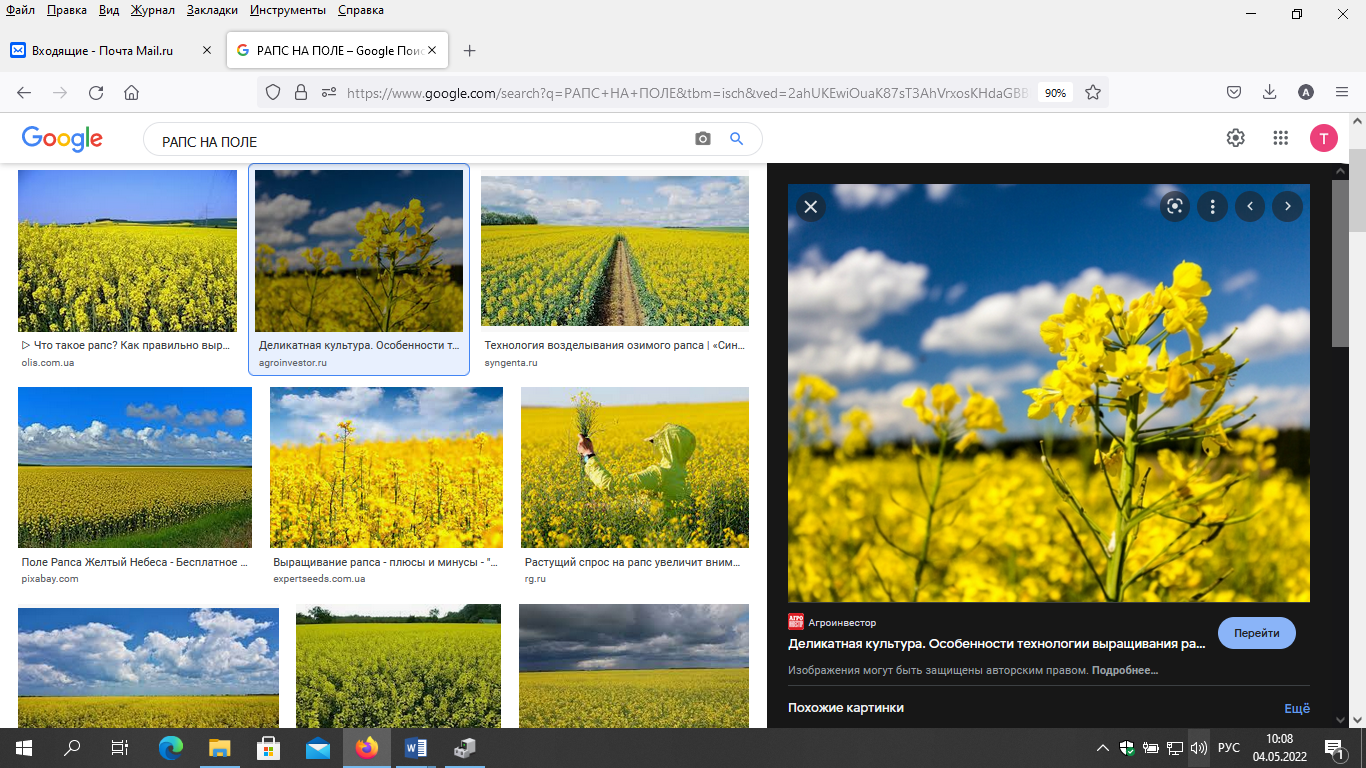 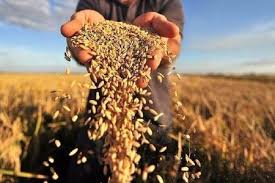 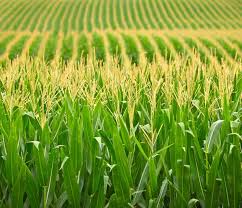 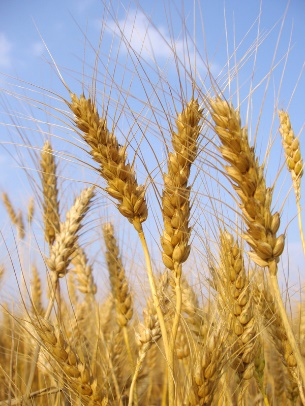 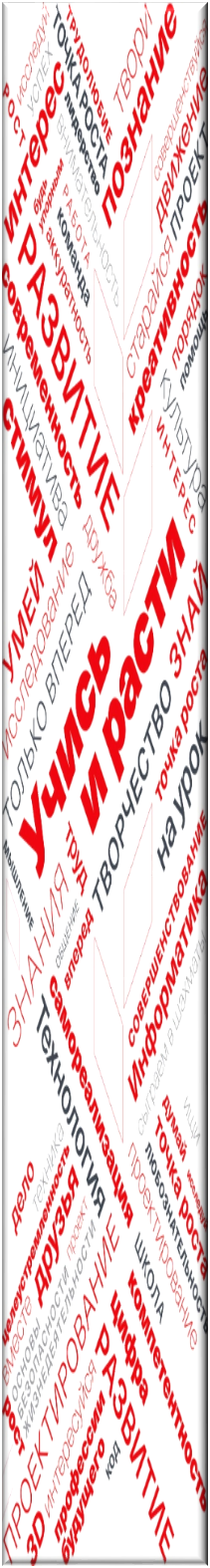 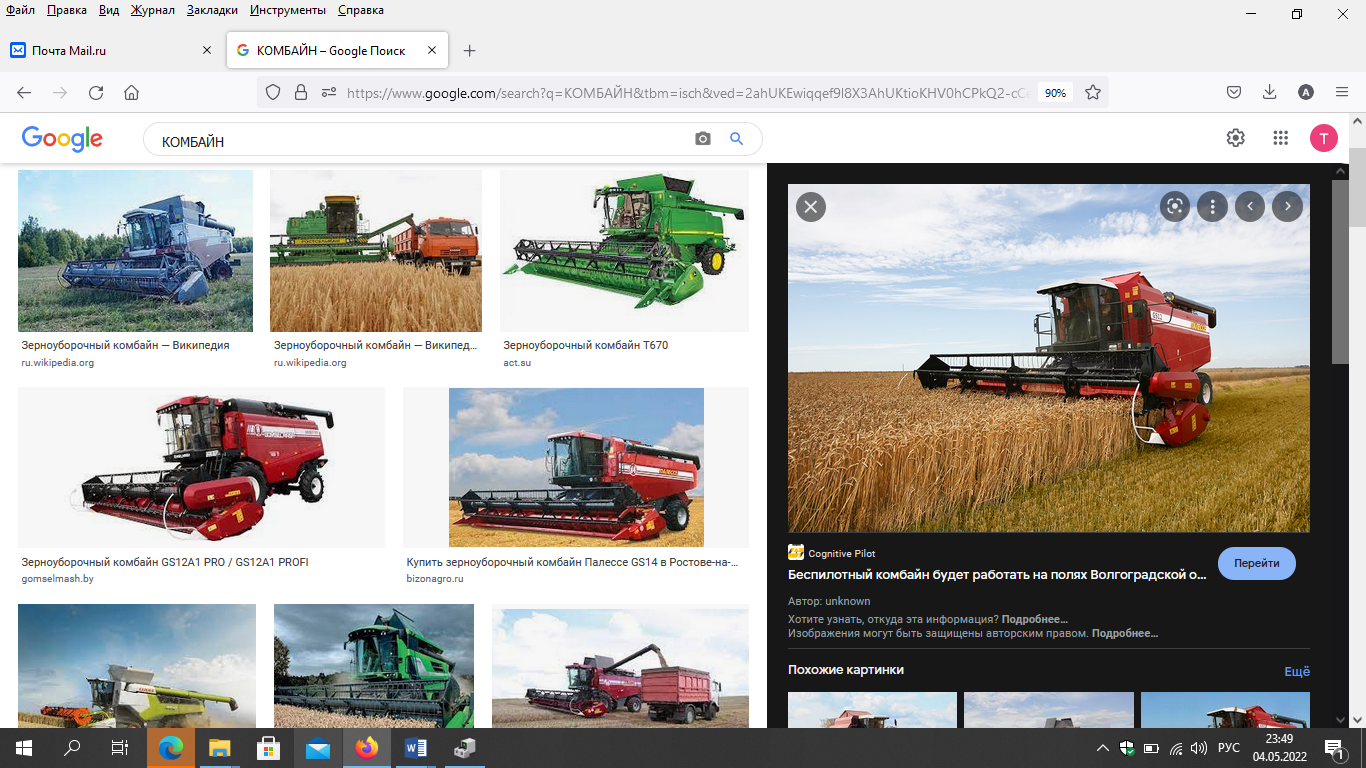 0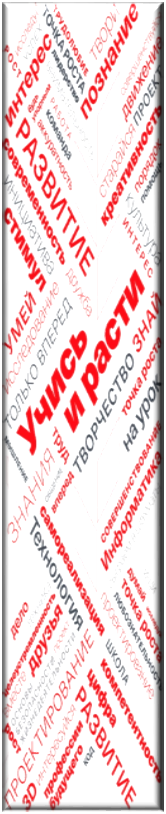 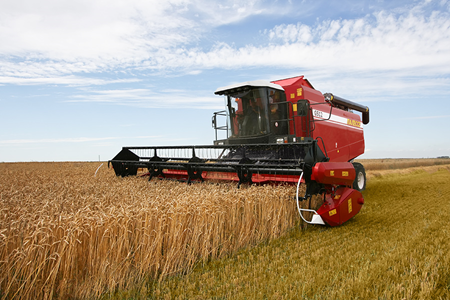 